オシャレなレタリング＆ミニコミ紙づくり講座を次のとおり開催します。この講座では、実習を中心にポスター・チラシ・タウン誌を作る為に必要なノウハウを8階シリーズで学びます。日程表日程内容3月4日書体・部首の説明・直線引き3月11日ゴシック体の仮名・英字・漢字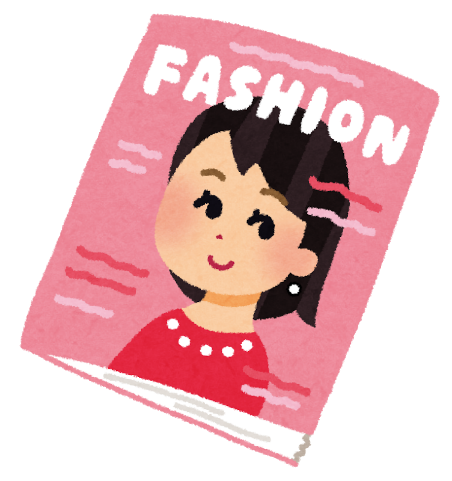 3月18日明朝体の仮名・漢字3月25日アイデア書体いろいろ4月1日取材・原稿づくり4月8日レイアウト・校正・飾り罫線4月15日チラシ・ポスターのコンテンツ4月22日ポスター or チラシ or タウン誌の発表